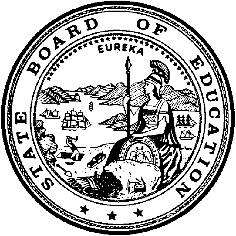 California Department of EducationExecutive OfficeSBE-005 (REV. 1/2021)General WaiverCalifornia State Board of Education
September 2023 Agenda
Item #W-02SubjectRequest by Alpine Union Elementary School District to waive California Code of Regulations (CCR), Title 5, Section 3043(d), which requires a minimum of 20 school days for an extended school year (summer school) for students with disabilities.Waiver Number2-3-2023Type of ActionAction, ConsentSummary of the Issue(s)The local educational agency (LEA) requested to provide instruction in fewer than the 20 school days required by law for extended school year (ESY). The LEA had an alternate schedule that allowed them to provide the minimum number of hours required, but in fewer days. ESY is the term for the education of students with disabilities “between the close of one academic year and the beginning of the next,” similar to a summer school. The ESY must be provided for each student with a disability whose individualized education program (IEP) requires it. LEAs may request a waiver to provide an ESY program for fewer days than the traditional mode.Authority for WaiverEducation Code (EC) Section 33050RecommendationApproval: YesApproval with conditions: NoDenial: NoThe California Department of Education (CDE) recommends the State Board of Education (SBE) approve the request from the LEA to provide ESY services for fewer than 20 days, from June 15, 2023, to July 7, 2023. The CDE recommends no conditions at this time since this waiver is retroactive and the LEA met all the conditions that the CDE would have recommended as a condition of approval of the waiver, as described below.  Specifically, the CDE has verified that school day hours were consistent with those provided to the general education enrollment at the same grade level unless an IEP specifies otherwise, and that special education and related services offered during the ESY period were comparable in standards, scope, and quality to the special education program offered during the regular academic year as required by CCR, Title 5, Section 3043.Summary of Key IssuesAlpine Union Elementary School District The Alpine Union Elementary School District (AUESD) requested a reduced ESY program schedule that allowed the district to operate their  program for a total of 15 days in June and July 2023, from June 15, 2023, to July 7, 2023. The AUESD stated that they have utilized an alternate ESY schedule in 2019, 2020, and 2021, and the schedule has improved the participation of highly qualified staff and student attendance.  The CDE verified that AUESD’s program operated for 5.5 hours per day, five days per week (Monday through Friday, exclusive of the Juneteenth and July 4th holiday), totaling 82.5 hours. This is more hours than if AUESD provided the ESY program for 20 days.  CDE verified that the 5.5 hours per day of the ESY program aligned with AUESD general education summer school program hours. Demographic Information: The AUESD has a student population of 1,576 and is located in a rural area in San Diego County.Because these are general waivers, if the SBE decides to deny the waivers, it must cite one of the seven reasons in EC Section 33051(a), available on the California Legislation Information web page at http://leginfo.legislature.ca.gov/faces/codes_displaySection.xhtml?sectionNum=33051.&lawCode=EDC.Summary of Previous State Board of Education Discussion and ActionIn the past, the SBE approved waivers to allow school districts to provide the required minimum amount of instruction in fewer days during the ESY for students with disabilities.Fiscal Analysis (as appropriate)There is no statewide fiscal impact of waiver approval. However, in order for an LEA to qualify for average daily attendance (ADA) revenues for extended year pupils, LEAs must comply with the ADA requirements in CCR, Title 5, Section 3043(f).Attachment(s)Attachment 1: Summary Table (1 page)Attachment 2: Alpine Union Elementary School District General Waiver Request 2-3-2023 (2 pages). (Original waiver request is signed and on file in the Waiver Office.)Attachment 1: Summary TableCalifornia Code of Regulations, Title 5, Section 3043(d)Created by the California Department of EducationAttachment 2: Waiver 2-3-2023 Alpine Union Elementary School DistrictCalifornia Department of EducationWAIVER SUBMISSION - GeneralCD Code: 3767967Waiver Number: 2-3-2023Active Year: 2023
Date In: 3/2/2023 7:46:01 AMLocal Education Agency: Alpine Union Elementary
Address: 2001 Tavern Rd
Alpine, CA 91901Start: 6/15/2023	
End: 7/7/2023Waiver Renewal: Yes
Previous Waiver Number: 17-3-2022-W-06
Previous SBE Approval Date: 7/13/2022Waiver Topic: Special Education Program
Ed Code Title: Extended School Year (Summer School) 
Ed Code Section: CCR, Title 5, Section 3043(d)
Ed Code Authority: 33050Education Code or CCR to Waive: -an extended year program shall be provided for a minimum of 20 instructional days,, including holidaysOutcome Rationale: The Alpine Union School District is requesting the State Board of Education to once again renew a waiver to provide extended school year (ESY) services in fewer than the 20 school days required by law for the extended school year. AUSD utilized an alternate schedule in our 2019, 2020 and 2021 ESY program that allowed us to provide the required number of hours but in fewer days. AUSD is proposing to provide ESY services utilizing a 15-day schedule of 5.5 hours per day totaling 4,620 hours of instruction. The proposed schedule will actually provide more instructional time than the 20-day ESY schedule. The ESY waiver schedule will improve the participation of highly qualified staff and student attendance. Both employee associations, the Alpine Teachers Association, and the Classified State Employees Association and its Chapter #607, were consulted on the proposed plan for ESY and support the alternate schedule. Student Population: 1576City Type: RuralPublic Hearing Date: 2/8/2023
Public Hearing Advertised: On our website, as well as posted at each school site.Local Board Approval Date: 2/18/2023Community Council Reviewed By: Senior Management Planning Committee
Community Council Reviewed Date: 1/26/2023
Community Council Objection: NoAudit Penalty Yes or No: No
Categorical Program Monitoring: NoSubmitted by: Ms. Yvette Maier
Position: Executive Director of HR and Student Services
E-mail: ymaier@alpineschools.net 
Telephone: 619-445-3236 x803Bargaining Unit Date: 01/29/2023
Name: Alpine Teachers Association
Representative: Linda Ramos
Title: ATA President
Phone: 619-445-8676
Position: SupportBargaining Unit Date: 02/21/2023
Name: California School Employee Association #607
Representative: Matt Busacco
Title: CSEA  Board President
Phone: 619-445-5593
Position: SupportWaiver NumberDistrictPeriod of RequestDistrict’s RequestCDE RecommendationBargaining Unit Representatives Consulted, Date and PositionLocal Board and Public Hearing ApprovalPenalty Without Waiver2-3-2023Alpine Union Elementary School DistrictRequested:June 15, 2023, to July 7, 2023Recommended:June 15, 2023, to July 7, 2023To provide a 15-day extended school year (ESY) program instead of a 20-day ESY programRetroactive approval with no conditions as the CDE has verified that the local educational agency (LEA) has provided a 15-day ESY program instead of a 20-day ESY program.Linda Ramos, President; Alpine Teachers Association; January 29, 2023;Support.Matt Busacco, CSEA Board President; California School Employees Association #607;February 21, 2023; Support.February 18, 2023The LEA may not provide a 15-day ESY program